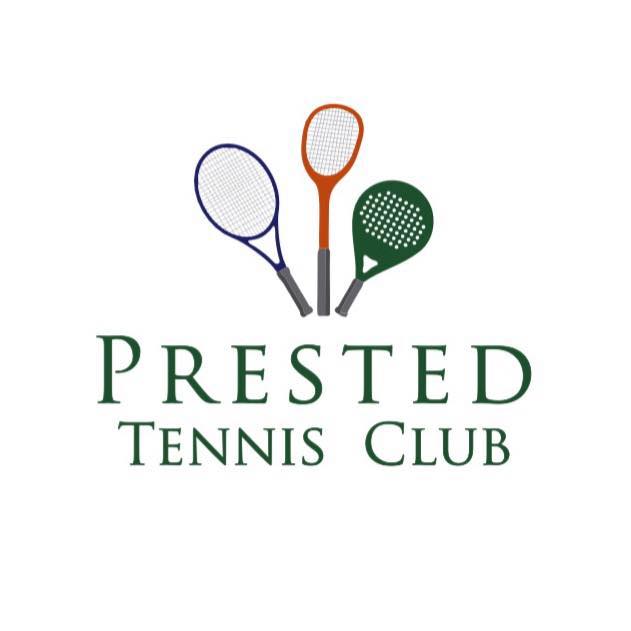 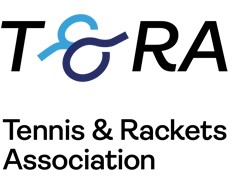 The British Over 50 Amateur Doubles Championships Prested Tennis Club Saturday 2nd October to Sunday 3rd October 2021Entry FormFormat is dependent on entries, but there will be round robin groups and a plate competition for those who are defeated in the early rounds.Please make a bank transfer of £35.00 (per player) to ‘Mark Hobbs’ by Monday September 27thMark Hobbs Sort code: 20-60-38 Account number: 13883086 Prested Hall, Feering, Kelvedon, Essex CO5 9EETel: 01376 570220 Email: mark@prestedtennisclub.co.ukAll entrants in the tournament must be members of the T&RA.To apply for Membership, contact the T&RA on 0207 835 6957 or please use the following link to sign up online  www.tennisandrackets.com/about/joinName. ______________________________________________________Telephone. __________________	Mobile.  ___________________Email. ______________________	Handicap. _________________Date of Birth. ________________         	Club. _____________________Partner. _____________________(Must be over 40 by 02/10/2021)Signed. ______________________         	Date. _____________________